5.4. СвязьГород Когалым обеспечен всем комплексом современных видов связи. Связь является одним из главных сфер деятельности общества, влияние которой отражается на качестве жизни людей, на духовном и морально-психологическом климате населения.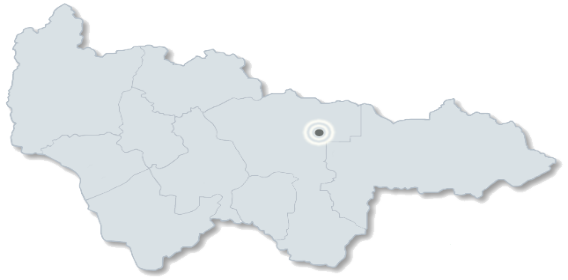 На территории города Когалыма операторы связи реализуют проекты по развитию и строительству сетей оптоволоконной связи, ведутся работы по расширению городской волоконно-оптической сети, модернизации радиорелейных линий связи, строительство дополнительных базовых станций и антенно-мачтовых сооружений, что положительно скажется на повышении качества и отказоустойчивости оказываемых телекоммуникационных услуг в городе Когалыме.В 2023 году администрацией города выдано 9 разрешений на размещение объекта «Линии связи, линейно-кабельные сооружения связи и иные сооружения связи, для размещения которых не требуется строительства», в том числе оптико-волоконные линии и мачтовые сооружения, а также заключено 12 договоров аренды недвижимого имущества, земельных участков с операторами сотовой связи, интернет провайдерами для размещения оборудования с целью обеспечения телекоммуникационными услугами жителей города» 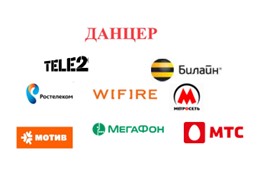 Операторы связи на территории города и наиболее востребованные услуги:Услуги почтовой связи в городе Когалыме оказывают 6 отделений почтовой связи. Главная задача – обеспечение бесперебойной и качественной работы отделений почтовой связи (далее – ОПС), а также предоставление полного спектра услуг. Приём и оплата денежных переводов, приём, выдача и вручение простой, заказной письменной корреспонденции, приём и выдача писем, бандеролей с объявленной ценностью, приём и выдача посылок, приём отправлений EMS (Express Mail Service) «Почта России», приём и вручение отправлений «Отправления 1-го класса», приём подписки на периодические печатные издания, доставка периодических печатных изданий, абонирование ячеек «абонементных почтовых шкафов» установленных в операционном зале ОПС.	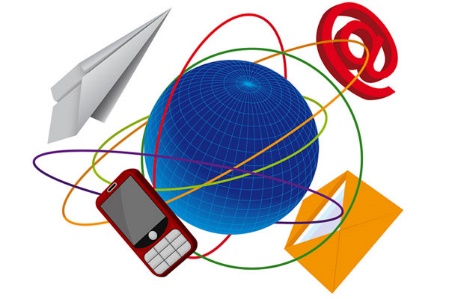 - мобильная связь;-мобильный интернет;-домашний интернет;-телевидение;- стационарная связь;- корпоративные сети;- спутниковые решения;- аренда каналов связи; - проектирование и строительство объектов связи;- облачные сервисы и др.